Филиал муниципального автономного общеобразовательного учреждения«Прииртышская средняя общеобразовательная школа» - «Абалакская средняя общеобразовательная школа»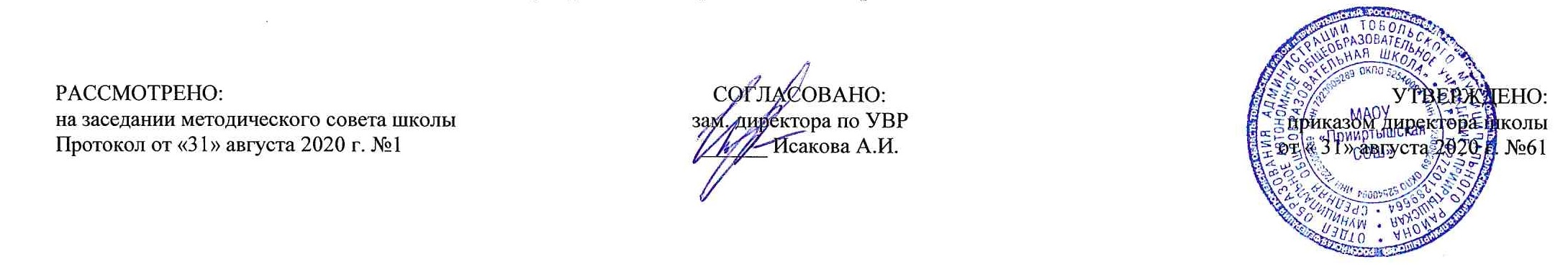 РАБОЧАЯ ПРОГРАММАпо русскому языкудля 11 классана 2020-2021 учебный годс.Абалак2020Пояснительная запискаРабочая программа по предмету «Русский язык» для обучающихся 11 класса разработана в соответствии с приказом Министерства образования  и науки Российской Федерации от 05.03.2004 №1089  «Об утверждении федерального компонента государственных образовательных стандартов начального общего, основного общего, среднего (полного) общего  образования» (в редакции от 07.06.2017 года), примерной программой среднего (полного) общего образования   по русскому языку, авторской программой «Русский язык» под редакцией А.И. Власенкова, Л.М. Рыбченковой и др., М.: Просвещение, 2011 к завершённой предметной линии учебников «Русский язык. 10-11 класс» /авторы-составители: А.И. Власенков, Л.М. Рыбченкова и др., М.: Просвещение, 2005. Уровень программы- базовый.    На изучение предмета «Русский язык» в 11 классе в учебном плане филиала МАОУ «Абалакская СОШ» - «Прииртышская СОШ» отводится 2 часа в неделю, 68 часов в год.Требования к уровню подготовки обучающихся   В результате изучения русского языка на базовом уровне выпускник 11 класса должен:знать/понимать:- связь языка и истории, культуры русского и других народов;- смысл понятий: речевая ситуация и ее компоненты, литературный язык, языковая норма, культура речи;- основные единицы и уровни языка, их признаки и взаимосвязь;- орфоэпические, лексические, грамматические, орфографические и пунктуационные нормы современного русского литературного языка; нормы речевого поведения в социально-культурной, учебно-научной, официально-деловой сферах общения;уметь:- осуществлять речевой самоконтроль; оценивать устные и письменные высказывания с точки зрения языкового оформления, эффективности достижения поставленных коммуникативных задач;- анализировать языковые единицы с точки зрения правильности, точности и уместности их употребления;- проводить лингвистический анализ текстов различных функциональных стилей и разновидностей языка;аудирование и чтение:- использовать основные виды чтения (ознакомительно-изучающее, ознакомительно-реферативное и др.) в зависимости от коммуникативной задачи;- извлекать необходимую информацию из различных источников: учебно-научных текстов, справочной литературы, средств массовой информации, в том числе представленных в электронном виде на различных информационных носителях;говорение и письмо:- создавать устные и письменные монологические и диалогические высказывания различных типов и жанров в учебно-научной (на материале изучаемых учебных дисциплин), социально-культурной и деловой сферах общения;- применять в практике речевого общения основные орфоэпические, лексические, грамматические нормы современного русского литературного языка;- соблюдать в практике письма орфографические и пунктуационные нормы современного русского литературного языка;- соблюдать нормы речевого поведения в различных сферах и ситуациях общения, в том числе при обсуждении дискуссионных проблем;- использовать основные приемы информационной переработки устного и письменного текста;- использовать приобретенные знания и умения в практической деятельности и повседневной жизни для:- осознания русского языка как духовной, нравственной и культурной ценности народа; приобщения к ценностям национальной и мировой культуры;- развития интеллектуальных и творческих способностей, навыков самостоятельной деятельности; самореализации, самовыражения в различных областях человеческой деятельности;- увеличения словарного запаса; расширения круга используемых языковых и речевых средств; совершенствования способности к самооценке на основе наблюдения за собственной речью;- совершенствования коммуникативных способностей; развития готовности к речевому взаимодействию, межличностному и межкультурному общению, сотрудничеству;- самообразования и активного участия в производственной, культурной и общественной жизни государства.Содержание учебного предметаСинтаксис и пунктуация (13+1ч.)Обобщающее повторение синтаксиса. Грамматическая основа простого предложения, виды его осложнения, типы сложных предложений, предложения с прямой речью. Способы оформления чужой речи, цитирование.Нормативное построение словосочетаний и предложений разных типов. Интонационное богатство русской речи.Принципы и функции русской пунктуации. Смысловая роль знаков препинания. Роль пунктуации в письменном общении. Факультативные и альтернативные знаки препинания. Авторское употребление знаков препинания.Синтаксическая синонимия как источник богатства и выразительности русской речи.Синтаксический разбор словосочетания, простого и сложного предложений, предложения с прямой речью.Входная контрольная работа в формате ЕГЭОбобщающее закрепление по теме «Синтаксис и пунктуация»Публицистический стиль речи (10 ч.)Назначение публицистического стиля. Лексические, морфологические, синтаксические особенности публицистического стиля. Средства эмоциональной выразительности в публицистическом стиле.Жанры публицистики. Очерк (путевой, портретный, проблемный), эссе.Устное выступление. Доклад. Дискуссия. Ознакомление с правилами деловой дискуссии, с требованиями к её участникам.Использование учащимися средств публицистического стиля в собственной речи.Р.Р. Изложение публицистического текста с элементами сочиненияХудожественный стиль речи (6+1 ч.)Общая характеристика художественного стиля (языка художественной литературы): образность, широкое использование изобразительно-выразительных средств, использование языковых средств других стилей, выражение в нём эстетической функции национального языка.Язык как первоэлемент художественной литературы, один из основных элементов структуры художественного произведения. Языковая личность автора в произведении. Подтекст.Источники богатства и выразительности русской речи. Изобразительно-выразительные возможности морфологических форм и синтаксических конструкций. Стилистические функции порядка слов.Основные виды тропов, их использование мастерами художественного слова. Стилистические фигуры, основанные на возможностях русского синтаксиса. Анализ художественно-языковой формы произведений русской классической и современной литературы, развитие на этой основе восприимчивости художественной формы, образных средств, эмоционального и эстетического содержания произведения.Обобщающее закрепление по темам 1 полугодияПовторение фонетики (1 ч.) Транскрипция. Фонетический разбор.Разговорный стиль речи (8 ч.)Разговорная речь, сферы её использования, назначение. Основные признаки разговорной речи: неофициальность, экспрессивность, неподготовленность, автоматизм, обыденность содержания, преимущественно диалогическая форма. Фонетические, интонационные, лексические, морфологические, синтаксические особенности разговорной речи.Невербальные средства общения. Культура разговорной речи.Особенности речевого этикета в официально-деловой, научной и публицистической сферах общения.Общие сведения о языке (4 +2 ч.)Язык как система. Основные уровни языка. Нормы современного русского литературного языка, их описание и закрепление в словарях, грамматиках, учебных пособиях, справочниках. Роль мастеров художественного слова в становлении, развитии и совершенствовании языковых норм. Выдающиеся учёные-русисты.Обобщающее закрепление по теме «Общие сведения о языке»Комплексное повторение (22 ч.)Орфография, лексика и фразеология,синтаксис, пунктуация, текст.Обобщающее закрепление по орфографии и пунктуации за 3 четверть(Контрольный диктант)Промежуточная аттестация. Контрольная работаНормы оценивания результатов по русскому языкуОценка орфографической и пунктуационной грамотностиДиктант – одна из основных форм проверки орфографической и пунктуационной грамотности. С его помощью проверяются по орфографии:
а) усвоение слов с проверяемыми и непроверяемыми орфограммами;
б) умение правильно писать слова с изученными орфограммами;по пунктуации: 
умение расставлять знаки препинания в соответствии с изученными пунктуационными правилами.Для контрольного тестового диктанта, проверяющего орфографические и пунктуационные умения в соответствии с изученными правилами, используется текст, доступный по содержанию учащимся данного класса и отвечающий нормам современного русского литературного языка.Объем диктанта в 11 классе - 180 – 190 слов. При подсчете слов в тексте контрольного диктанта учитываются как самостоятельные, так и служебные слова.Для контрольных диктантов следует подбирать такие тексты, в которых изучаемые в данной теме орфограммы и пунктуационные правила были бы представлены не менее чем 2 -3 случаями. Из изученных ранее орфограмм и пунктограмм включаются основные: они должны быть представлены 1-3 случаями. В целом количество проверяемых орфограмм и пунктограмм не должно превышать в 11 классе 24 различных орфограмм и 15 пунктограмм.
В тексты контрольных диктантов могут включаться только те вновь изученные орфограммы, которые в достаточной мере закреплялись (не менее чем на двух – трех уроках).
В диктантах должно быть в 11 классе не более 10 различных слов с непроверяемыми и труднопроверяемыми написаниями, правописанию которых ученики специально обучались.До конца первой четверти сохраняется объем текста, рекомендованный для предыдущего класса.При оценке диктанта исправляются, но не учитываются орфографические и пунктуационные ошибки:в переносе слов;на правила, которые не включены в школьную программу;на еще не изученные правила;в словах с непроверяемыми написаниями, над которыми не проводилась специальная работа;в передаче авторской пунктуации.Исправляются, но не учитываются описки, неправильные написания, искажающие звуковой облик слова, например: «рапотает» (вместо работает), «дулпо» (вместо дупло), «мемля» (вместо земля).При оценке диктантов важно также учитывать характер ошибки. Среди ошибок следует выделять негрубые, т.е. не имеющие существенного значения для характеристики грамотности. При подсчете ошибок две негрубые считаются за одну. К негрубым относятся ошибки:в исключениях из правил;в написании большой буквы в составных собственных наименованиях;в случаях слитного и раздельного написания приставок, в наречиях, образованных от существительных с предлогами, правописание которых не регулируется правилами;в случаях раздельного и слитного написания не с прилагательными и причастиями, выступающими в роли сказуемого;в написании ы и и после приставок;в случаях трудного различия не и ни (Куда он только не обращался! Куда он ни обращался, никто не мог дать ему ответ. Никто иной не…; не кто иной, как; ничто иное не…; не что иное, как и др.);в собственных именах нерусского происхождения;в случаях, когда вместо одного знака препинания поставлен другой;в пропуске одного из сочетающихся знаков препинания или в нарушении их последовательности.Необходимо учитывать также повторяемость и однотипность ошибок. Если ошибка повторяется в одном и том же слове или в корне однокоренных слов, то она считается за одну ошибку.Однотипными считаются ошибки на одно правило, если условия выбора правильно написания заключены в грамматических (в армии, в роще; колют, борются) и фонетических (пирожок, сверчок) особенностях данного слова.Не считаются однотипными ошибки на такое правило, в котором для выяснения правильно написания одного слова требуется подобрать другое (опорное) слово или его форму (вода – воды, рот – ротик, грустный – грустить, резкий – резок).Первые три однотипные ошибки считаются за одну ошибку, каждая следующая подобная ошибка учитывается как самостоятельная.Примечание. Если в одном непроверяемом слове допущены 2 и более ошибки, то все они считаются за одну ошибку.При наличии в контрольном диктанте более 5 поправок (исправление неверного написания на верное) оценка снижается на один балл. Отличная оценка не выставляется при наличии 3 и более исправлений.При проверке контрольного текстового диктанта необходимо руководствоваться следующими нормативами.Отметка «5» выставляется за безошибочную работу, а также при наличии в ней 1 негрубой орфографической или 1 негрубой пунктуационной ошибки.Отметка «4» выставляется при наличии в диктанте 2 орфографических и 3 пунктуационных ошибок, или 4 пунктуационных ошибок при отсутствии орфографических ошибок. Отметка «4» может выставляться при 3 орфографических ошибках, если среди них есть однотипные.Отметка «3» выставляется за диктант, в котором допущены 4 орфографические и 4 пунктуационные ошибки, или 3 орфографические и 5 пунктуационных ошибок, или 7 пунктуационных ошибки при отсутствии орфографических ошибок. Отметка «3» может быть поставлена также при наличии 6 орфографических и 6 пунктуационных ошибок, если среди тех и других имеются однотипные и негрубые ошибки.Отметка «2» выставляется за диктант, в котором допущено до 9 орфографических и 10 пунктуационных ошибок, или 7 орфографических и 12 пунктуационных ошибок, или 5 орфографических и 15 пунктуационных ошибок, 10 орфографических и 9 пунктуационных ошибок.При некоторой вариативности количества ошибок, учитываемых при выставлении оценки за диктант, следует принимать во внимание предел, превышение которого не позволяет выставлять данную отметку. Таким пределом являются отметки «4» две грубые орфографические ошибки, для отметки «3» - четыре грубые орфографические ошибки, для отметки «2» - девять грубых орфографических ошибок.Диктант оценивается одной отметкой.В комплексной контрольной работе, состоящей из диктанта и дополнительного (фонетического, лексического, орфографического, грамматического) задания, выставляются две отметки за каждый вид работы.При оценке выполнения дополнительных заданий рекомендуется руководствоваться следующим.Отметка «5» ставится, если ученик выполнил все задания верно.Отметка «4» ставится, если ученик выполнил правильно не менее ¾ заданий.Отметка «3» ставится за работу, в которой правильно выполнено не менее половины заданий.Отметка «2» ставится за работу, в которой не выполнено более половины заданий.Примечание. Орфографические и пунктуационные ошибки, допущенные при выполнении дополнительных заданий, учитываются при выведении оценки за диктант.Контрольный словарный диктант проверяет усвоение слов с непроверяемыми и труднопроверяемыми орфограммами. В 9 классе он может состоять из 30-35 слов.При оценке контрольного словарного диктанта выставляются отметки:«5» - если нет ошибок;«4» - 1-2 ошибки;«3» - 3-4 ошибки;«2» - 5-7 ошибок.Оценка сочинений и изложенийСочинения и изложения – основные формы проверки умения правильно и последовательно излагать мысли, уровня речевой подготовки учащихся.Сочинения и изложения в 7-8 классах проводятся в соответствии с требованиями раздела программы «Развитие навыков связной речи».Примерный объем текста для подробного изложения в 8 классе – 350 – 450 слов.Рекомендуется следующий примерный объем классных сочинений в 8 классе – 3,0 – 4,0 страницы.К указанному объему сочинений учитель должен относиться как к примерному, так как объем ученического сочинения зависит от многих обстоятельств, в частности от стиля и жанра сочинения, характера темы и замысла, темпа письма учащихся, их общего развития.С помощью сочинений и изложений проверяются:а) умение раскрыть тему;б) умение использовать языковые средства в соответствии со стилем, темой и задачей высказывания;в) соблюдение языковых норм и правил правописания.Любое сочинение и изложение оценивается двумя отметками: первая ставится за содержание и речевое оформление, вторая – за грамотность, т.е. за соблюдение орфографических, пунктуационных и языковых норм. Обе отметки считаются отметками по русскому языку, за исключением случаев, когда проводится работа, проверяющая знания учащихся по литературе. В этом случае первая отметка (за содержание и речь) считается отметкой по литературе.Содержание сочинения и изложения оценивается по следующим критериям:соответствие работы ученика теме и основной мысли;полнота раскрытия темы;правильность фактического материала;последовательность изложения.При оценке речевого оформления сочинений и изложений учитывается:разнообразие словаря и грамматического строя речи;стилевое единство и выразительность речи;число речевых недочетов.Грамотность оценивается по числу допущенных учеником ошибок – орфографических, пунктуационных и грамматических.Примечание. 1. При оценке сочинения необходимо учитывать самостоятельность, оригинальность замысла ученического сочинения, уровень его композиционного и речевого оформления. Наличие оригинального замысла, его хорошая реализация позволяют повысить первую отметку за сочинение на один балл.2. Если объем сочинения в полтора-два раза больше указанного в настоящих «Нормах…», то при оценке работы следует исходить из нормативов, увеличенных для отметки «4» на одну, а для отметки «3» на две единицы. Например, при оценке грамотности «4» ставится при 3 орфографических, 2 пунктуационных и 2 грамматических ошибках или при соотношениях: 2-3-2, 2-2-3; «3» ставится при соотношениях: 6-4-4, 4-6-4, 4-4-6. При выставлении отметки «5» превышение объема сочинения не принимается во внимание.3. Первая отметка (за содержание и речь) не может быть положительной, если не раскрыта тема высказывания, хотя по остальным показателям оно написано удовлетворительно.4. На оценку сочинения и изложения распространяются положения об однотипных и негрубых ошибках, а также о сделанных учеником исправлениях, приведенных в разделе «Оценка диктантов».Оценка обучающих работОбучающие работы (различные упражнения и диктанты неконтрольного характера) оцениваются более строго, чем контрольные работы.При оценке обучающих работ учитываются:степень самостоятельности учащегося;этап обучения;объем работы;четкость, аккуратность, каллиграфическая правильность письма.Если возможные ошибки были предупреждены в ходе работы, отметки «5» и «4» ставятся только в том случае, когда ученик не допустил ошибок или допустил, но исправил ошибку. При этом выбор одной из отметок при одинаковом уровне грамотности и содержания определяется степенью аккуратности записи, подчеркиваний и других особенностей оформления, а также наличием или отсутствием описок. В работе, превышающей по количеству слов объем диктантов для данного класса, для отметки «4» допустимо и 2 исправления ошибок.Первая и вторая работа, как классная, так и домашняя, при закреплении определенного умения или навыка проверяется, но по усмотрению учителя может не оцениваться.Самостоятельные работы, выполненные без предшествовавшего анализа возможных ошибок, оцениваются по нормам для контрольных работ соответствующего или близкого вида.Оценка устных ответов учащихсяУстный опрос является одним из основных способов учета знаний учащихся по русскому языку. Развернутый ответ ученика должен представлять собой связное, логически последовательное сообщение на определенную тему, показывать его умения применять определения, правила в конкретных случаях.При оценке ученика надо руководствоваться следующими критериями: 1) полнота и правильность ответа; 2) степень осознанности, понимания изученного; 3) степень оформления ответа.Отметка «5» ставится, если ученик полно излагает изученный материал, дает правильное определение языковых понятий; обнаруживает понимание материала, может обосновать свои суждения, применить знания на практике, привести необходимые примеры не только по учебнику, но и самостоятельно составленные; излагает материал последовательно и правильно с точки зрения норм литературного языка.Отметка «4» ставится, если ученик дает ответ, удовлетворяющий тем же требованиям, что и для отметки «5», но допускает 1-2 ошибки, которые сам же исправляет, и 1-2 недочета в последовательности и языковом оформлении излагаемого.Отметка «3» ставится, если ученик обнаруживает знание и понимание основных положений данной темы, но излагает материал неполно и допускает неточности в определении понятий или формулировке правил; не умеет достаточно глубоко и доказательно обосновать свои суждения и привести свои примеры; излагает материал непоследовательно и допускает ошибки в языковом оформлении излагаемого.Отметка «2» ставится, если ученик обнаруживает незнание большей части соответствующего раздела изучаемого материала, допускает ошибки в формулировке определений и правил, искажающие их смысл, беспорядочно и неуверенно излагает материал. Отметка «2» отмечает такие недостатки в подготовке ученика, которые являются серьезным препятствием к успешному овладению последующим материалом.Тематическое планированиеПриложение 1Календарно-тематический планПланирование составленов соответствии с ФКГОС СООСоставитель программы: Абайдуллина Р.Р.,         учитель русского языка и литературы                                            первой квалификационной категорииОтметкаОсновные критерии отметкиОсновные критерии отметкиОтметкаСодержание и речьГрамотность«5»Содержание работы полностью соответствует теме.Фактические ошибки отсутствуют.Содержание излагается последовательно.Работа отличается богатством словаря, разнообразием используемых синтаксических конструкций, точностью словоупотребления.Достигнуто стилевое единство и выразительность текста.В целом в работе допускается 1 недочет в содержании и 1-2 речевых недочетов.Допускается: 1 орфографическая, или 1 пунктуационная, или 1 грамматическая ошибка.«4»Содержание работы в основном соответствует теме (имеются незначительные отклонения от темы).Содержание в основном достоверно, но имеются единичные фактические неточности.Имеются незначительные нарушения последовательности в изложении мыслей.Лексический и грамматический строй речи достаточно разнообразен.Стиль работы отличает единством и достаточной выразительностью.В целом в работе допускается не более 2 недочетов в содержании и не более 3-4 речевых недочетов.Допускаются: 2 орфографические и 2 пунктуационные ошибки, или 1 орфографическая и 3 пунктуационные ошибки, или 4 пунктуационные ошибки при отсутствии орфографических ошибок, а также 2 грамматические ошибки.«3»В работе допущены существенные отклонения от темы.Работа достоверна в главном, но в ней имеются отдельные фактические неточности.Допущены отдельные нарушения последовательности изложения.Беден словарь и однообразны употребляемые синтаксические конструкции, встречается неправильное словоупотребление.Стиль работы не отличается единством, речь недостаточно выразительна.В целом в работе допускается не более 4 недочетов в содержании и 5 речевых недочетов.Допускаются: 4 орфографические и 4 пунктуационные ошибки, или 3 орфографические ошибки и 5 пунктуационных ошибок, или 7 пунктуационных при отсутствии орфографических ошибок, а также 4 грамматические ошибки.«2»Работа не соответствует теме.Допущено много фактических неточностей.Нарушена последовательность изложения мыслей во всех частях работы, отсутствует связь между ними, часты случаи неправильного словоупотребления.Крайне беден словарь, работа написана короткими однотипными предложениями со слабо выраженной связью между ними, часты случаи неправильного словоупотребления.Нарушено стилевое единство текста.В целом в работе допущено 6 недочетов в содержании и до 7 речевых недочетов.Допускаются: 7 орфографических и 7 пунктуационных ошибок, или 6 орфографических и 8 пунктуационных ошибок, 5 орфографических и 9 пунктуационных ошибок, 8 орфографических и 6 пунктуационных ошибок, а также 7 грамматических ошибок.№ темыСодержаниеЧасов в рабочей программеПрактическая часть (количество часов) Практическая часть (количество часов) Практическая часть (количество часов) № темыСодержаниеЧасов в рабочей программеДиктанты Контрольные работыИзложения Синтаксис и пунктуация Синтаксис и пунктуация 13+111 вх.к.р.1Роль пунктуации в письменном общении2Трудные вопросы постановки знаков препинания.3Входная контрольная работа в формате ЕГЭ4Работа над ошибками. Повторяем орфографию. Слитное, раздельное и дефисное написания.  5Повторяем орфографию. Чередование гласных в корне.6Нормативное построение словосочетаний и предложений разных типов7Систематизация сведений о пунктуации простого предложения и осложненного предложения8Повторяем орфографию: -н – и – нн – в словах разных частей речи. 9Систематизация знаний о видах сложного предложения. Пунктуация в них.10Систематизация знаний о видах сложного предложения. Пунктуация в них11Синтаксическая синонимия и ее роль для создания выразительности речи12Синтаксическая синонимия и ее роль для создания выразительности речи. Подготовка к диктанту13Обобщающее закрепление по теме «Синтаксис и пунктуация»14Работа над ошибками. Анализ контрольного диктанта.Публицистический стиль речи Публицистический стиль речи 10115Особенности публицистического стиля речи. 16Языковые средства эмоционального воздействия.17Жанры публицистического стиля речи18Очерк19Эссе20Устное выступление как жанр публицистики.21Дискуссия. Подготовка тезисов и аргументов22Работа с текстом. Умение сжимать информацию23Развитие речи. Подготовка к изложению публицистического текста с элементами сочинения24Развитие речи. Изложение публицистического текста с элементами сочиненияХудожественный стиль речи  Художественный стиль речи  6+11 п/г к.р.25Общая характеристика художественного стиля26Виды тропов и стилистических фигур27Анализ лирического произведения28Анализ лирического произведения29Сочинение. Мое восприятие стихотворения.30Изложение текста художественного стиля31Обобщающее закрепление по темам 1 полугодияПовторение фонетики132Повторение фонетики.Разговорный стиль речи Разговорный стиль речи 833Общая характеристика разговорного стиля речи34Лексические и морфологические средства35Синтаксические средства разговорного стиля.36Сочинение по прочитанному тексту. Суть задания.37Сочинение по прочитанному тексту. Суть задания.38Сочинение по прочитанному тексту. Суть задания.39Выбор цитат. Их оформление.40Выбор цитат. Их оформление.Общие сведения о языкеОбщие сведения о языке4+2141Нормы современного русского литературного языка (орфоэпические, лексико-фразеологические, грамматические, стилистические, орфографические).42Нормы современного русского литературного языка (орфоэпические, лексико-фразеологические, грамматические, стилистические, орфографические).43Практикум по орфоэпии с использованием КИМов44Практикум по выполнению заданий ЕГЭ45Обобщающее закрепление по теме «Общие сведения о языке»46Обобщающее закрепление по теме «Общие сведения о языке»Комплексное повторение Комплексное повторение 221147Работа над ошибками. Морфемика и орфография48Морфология и орфография49Трудные случаи правописания50Трудные случаи пунктуации.51Обобщающее закрепление   по орфографии и пунктуации за 3 четверть52Работа над ошибками53Комплексное повторение. Орфография. Пунктуация54Комплексное повторение. Орфография. Пунктуация55Комплексное повторение. Лексика. Фразеология56Комплексное повторение. Лексика. Фразеология57Комплексное повторение. Пунктуация. Пунктуационный разбор.58Комплексное повторение. Грамматическая основа предложения.59Комплексное повторение. Грамматическая основа предложения.60Комплексное повторение. Текст. Основная мысль.61Комплексное повторение. Текст. Типы речи. Стили речи.62Комплексное повторение. Текст. Типы речи. Стили речи.63Комплексное повторение. Текст. Средства связи предложений.64Комплексное повторение. Изобразительно-выразительные средства текста.65Комплексное повторение. Изобразительно-выразительные средства текста.66Промежуточная аттестация. Контрольная работа67Промежуточная аттестация. Контрольная работа68Анализ контрольной работы. Работа над ошибками.1 четверть16112 четверть16113 четверть20        114 четверть1Итого 68241№ урока№ урокаДатаДатаТема урокаТип урокаФорма урокаСодержание по стандартуТребования к уровню подготовки учащихсяТребования к уровню подготовки учащихсяпо порядкув темепо планупо фактуТема урокаТип урокаФорма урокаСодержание по стандартузнатьуметьТема 1. Синтаксис и пунктуация (13+1 ч)Тема 1. Синтаксис и пунктуация (13+1 ч)Тема 1. Синтаксис и пунктуация (13+1 ч)Тема 1. Синтаксис и пунктуация (13+1 ч)Тема 1. Синтаксис и пунктуация (13+1 ч)Тема 1. Синтаксис и пунктуация (13+1 ч)Тема 1. Синтаксис и пунктуация (13+1 ч)Тема 1. Синтаксис и пунктуация (13+1 ч)Тема 1. Синтаксис и пунктуация (13+1 ч)11Роль пунктуации в письменном общенииПовторениеКомбинированный Знатьпринципы и функции русской пунктуации, об авторских  знаках препинания.Уметьприменять пунктуационные нормы в собственной речевой практике22Трудные вопросы постановки знаков препинания.Повторение КомбинированныйЗнаки разделения, выделения.Знать способы передачи чужой речи.33Входная контрольная работа в формате ЕГЭКонтроль ЗУН44Работа над ошибками. Повторяем орфографию. Слитное, раздельное и дефисное написания.  ПовторениеКомбинированныйОрфограмма-буква, дефис, пробел.Знатьосновные типы орфограмм, изученные в 5–9 классах, порядок действий при решении орфографических задач.Уметь  обосновывать свой выбор, руководствоваться алгоритмом 
(порядком) действий при решении орфографических задач55Повторяем орфографию. Чередование гласных в корне.Повторение ПрактикумЧередование гласных в корнеЗнатьосновные типы орфограмм, изученные в 5–9 классах, порядок действий при решении орфографических задач.Уметь  обосновывать свой выбор, руководствоваться алгоритмом 
(порядком) действий при решении орфографических задач66Нормативное построение словосочетаний и предложений разных типовПовторениеКомбинированныйУправление, согласование, примыкание.Знать нормативное построение словосочетаний и предложений различных типов.Уметьстроить словосочетания по типу согласованияи управлении; употреблятьпредлоги в составе словосочетаний; согласовыватьсказуемое с подлежащим;строить предложения с обособленными членами,придаточными частями77Систематизация сведений о пунктуации простого предложения и осложненного предложенияОбобщение и систематизация знанийКомбинированныйОбращение, вводные слова, обособление.Знать классификациюпростых и сложных предложений; условия постановки знаков препинанияв простом осложнённоми сложном предложениях.Уметьопределять, чем осложнено простое предложение; применять в практике письма пунктуационные нормы современного русского литературного языка.88Повторяем орфографию: -н – и – нн – в словах разных частей речи. ПовторениеПрактикум Орфографические нормы. Орфограмма. Тип орфограммы.Знать орфографические нормы, принципы русской орфографии.Уметь определять типы орфограмм, писать слова в соответствии с орфографическими нормами.910910Систематизация знаний о видах сложного предложения. Пунктуация в них.ПовторениеКомбинированныйЗнаки препинания в сложных предложениях.Знать ССП, СПП, СБП, сложные синтаксические конструкцииУметь выделять грамматическую основу в предложениях; различать типы сложных предложенийи определять их структуру; расставлять знаки препинания в соответствии с пунктуационными нормами; конструировать предложения.1111Синтаксическая синонимия и ее роль для создания выразительности речиИзучение нового материалаЗнать понятие синтаксическая синонимия.Уметьприменять пунктуационные нормы в собственной речевой практике.1212Синтаксическая синонимия и ее роль для создания выразительности речи. Подготовка к диктантуЗакрепление Самостоятельная работаЗнатьпонятие синтаксическая синонимия.Уметьприменять пунктуационные нормы в собственной речевой практике.1313Обобщающее закрепление по теме «Синтаксис и пунктуация»Контрольный диктант по теме «Синтаксис и пунктуация»Уметь воспроизводить прослушанный текст на письме, соблюдать орфографические и пунктуационные нормыУметь воспроизводить прослушанный текст на письме, соблюдать орфографические и пунктуационные нормы1414Работа над ошибками. Анализ контрольного диктанта.Повторение Тема 2. Публицистический стиль речи (10 ч)Тема 2. Публицистический стиль речи (10 ч)Тема 2. Публицистический стиль речи (10 ч)Тема 2. Публицистический стиль речи (10 ч)Тема 2. Публицистический стиль речи (10 ч)Тема 2. Публицистический стиль речи (10 ч)Тема 2. Публицистический стиль речи (10 ч)Тема 2. Публицистический стиль речи (10 ч)Тема 2. Публицистический стиль речи (10 ч)151Особенности публицистического стиля речи. Обобщение и систематизация знанийКомбинированныйОсобенности публицистического стиля и используемые в нём средства художественной выразительности. Жанры публицистического стиля.Очерк (путевой, портретный, проблемный)Правила деловой дискуссииЗнатьназначение публицистического стиля; лексические, морфологические, синтаксические особенности публицистического стиляУметь отличать публицистический стиль речи от других стилей162Языковые средства эмоционального воздействия.Обобщение и систематизация знанийКомбинированныйОсобенности публицистического стиля и используемые в нём средства художественной выразительности. Жанры публицистического стиля.Очерк (путевой, портретный, проблемный)Правила деловой дискуссииЗнатьсредства эмоционального воздействия на слушателя и читателя в публицистическом стиле.Уметь отличать лексику публицистического стиля речи от других стилей173Жанры публицистического стиля речиОбобщение и систематизация знанийКомбинированныйОсобенности публицистического стиля и используемые в нём средства художественной выразительности. Жанры публицистического стиля.Очерк (путевой, портретный, проблемный)Правила деловой дискуссииЗнатьжанры публицистики, их особенности. Уметьподбирать языковые средства для написания собственного184Очерк КомбинированныйОсобенности публицистического стиля и используемые в нём средства художественной выразительности. Жанры публицистического стиля.Очерк (путевой, портретный, проблемный)Правила деловой дискуссииЗнатьжанры публицистики, их особенности. Уметь подбирать языковые средства для написания собственного очерка.195ЭссеКомбинированныйОсобенности публицистического стиля и используемые в нём средства художественной выразительности. Жанры публицистического стиля.Очерк (путевой, портретный, проблемный)Правила деловой дискуссииЗнатьжанры публицистики, их особенности. Уметь подбирать языковые средства для написания эссе206Устное выступление как жанр публицистики.КомбинированныйОсобенности публицистического стиля и используемые в нём средства художественной выразительности. Жанры публицистического стиля.Очерк (путевой, портретный, проблемный)Правила деловой дискуссииЗнать особенности доклада, выступления, правила деловой дискуссииУметь создавать публицистические тексты с учётом внеязыковых требований, предъявляемым к ним, и в соответствии со спецификой употребления языковых средств; уметь различать основные виды публичной речи по их основной цели.217Дискуссия. Подготовка тезисов и аргументовКомбинированный Беседа Особенности публицистического стиля и используемые в нём средства художественной выразительности. Жанры публицистического стиля.Очерк (путевой, портретный, проблемный)Правила деловой дискуссииЗнать особенности доклада, выступления, правила деловой дискуссииУметь создавать публицистические тексты с учётом внеязыковых требований, предъявляемым к ним, и в соответствии со спецификой употребления языковых средств; уметь различать основные виды публичной речи по их основной цели.228Работа с текстом. Умение сжимать информациюПрактикум Особенности публицистического стиля и используемые в нём средства художественной выразительности. Жанры публицистического стиля.Очерк (путевой, портретный, проблемный)Правила деловой дискуссииЗнать особенности доклада, выступления, правила деловой дискуссииУметь создавать публицистические тексты с учётом внеязыковых требований, предъявляемым к ним, и в соответствии со спецификой употребления языковых средств; уметь различать основные виды публичной речи по их основной цели.239Развитие речи. Подготовка к изложению публицистического текста с элементами сочиненияКонсультация Уметьправильно и последовательно излагать мысли в соответствии с темой;формулировать развернутый ответ на предложенную тему2410Развитие речи. Изложение публицистического текста с элементами сочиненияСамостоятельная работаУметьправильно и последовательно излагать мысли в соответствии с темой;формулировать развернутый ответ на предложенную темуТема 3. Художественный стиль речи (6+1 ч)Тема 3. Художественный стиль речи (6+1 ч)Тема 3. Художественный стиль речи (6+1 ч)Тема 3. Художественный стиль речи (6+1 ч)Тема 3. Художественный стиль речи (6+1 ч)Тема 3. Художественный стиль речи (6+1 ч)Тема 3. Художественный стиль речи (6+1 ч)Тема 3. Художественный стиль речи (6+1 ч)Тема 3. Художественный стиль речи (6+1 ч)251Общая характеристика художественного стиляКомбинированныйОбщая характеристика художественного стиля. Виды тропов и стилистических фигур.Знатьособенности художественного стиля.Уметьвыявлять отличительные особенности языка художественной литературы в сравнении с другими функциональными разновидностями языка.262Виды тропов и стилистических фигурКомбинированныйОбщая характеристика художественного стиля. Виды тропов и стилистических фигур.Знать источники богатства и выразительности русской речи. Основные виды тропов и стилистических фигур. Уметьанализировать фрагменты прозаических и поэтических текстов с точки зрения темы, идеи, использованных изобразительно-выразительных средств.272834Анализ лирического произведенияОбобщение и систематизация ранее изученного материала. Практикум Знать,что «...дело не в одних образных выражениях, а в неизбежной образности каждого слова, поскольку оно преподносится в художественных целях» (А.М. Пешковский); план анализа лирического произведения.Уметь«...Правильно понять художественный текст через язык, т.е. языковые дроби, из которых слагаются целые образные единицы художественного языка» (Н.М. Шанский.)295Сочинение. Мое восприятие стихотворения.КомбинированныйЗнатьструктуру сочинения-рассужденияУметьсоздавать на основе прочитанного текста новый текст, аргументировать собственное мнение.306Изложение текста художественного стиляКомбинированныйВладеть орфографическими, пунктуационными и речевыми навыками.317Обобщающее закрепление по темам 1 полугодияКонтроль знанийПолугодовая контрольная работа в формате ЕГЭТема 4. Повторение фонетики (1 час)Тема 4. Повторение фонетики (1 час)Тема 4. Повторение фонетики (1 час)Тема 4. Повторение фонетики (1 час)Тема 4. Повторение фонетики (1 час)Тема 4. Повторение фонетики (1 час)Тема 4. Повторение фонетики (1 час)Тема 4. Повторение фонетики (1 час)Тема 4. Повторение фонетики (1 час)321Повторение фонетики.КомбинированныйТранскрипция.Фонетический разборУметь выполнять фонетический разборТема 5. Разговорный стиль речи (8 часов)Тема 5. Разговорный стиль речи (8 часов)Тема 5. Разговорный стиль речи (8 часов)Тема 5. Разговорный стиль речи (8 часов)Тема 5. Разговорный стиль речи (8 часов)Тема 5. Разговорный стиль речи (8 часов)Тема 5. Разговорный стиль речи (8 часов)Тема 5. Разговорный стиль речи (8 часов)Тема 5. Разговорный стиль речи (8 часов)331Общая характеристика разговорного стиля речиКомбинированныйХарактеристика разговорного стиля.Знатьопределения омонимов, антонимов, синонимов, паронимов, Уметьнаходить омонимы, антонимы, синонимы, парониммы в тексте.342Лексические и морфологические средстваКомбинированныйЛексические и морфологические средстваЗнатьфонетические, интонационные, лексические, морфологические, синтаксические особенности разговорной речиУметь различать фонетические, интонационные, лексические, морфологические, синтаксические особенности разговорной речи353Синтаксические средства разговорного стиля.КомбинированныйСинтаксические средства разговорного стиля.Знатьпонятие невербальные средства общения; что такое культура разговорной речи.Уметьпринимать участие в беседах, разговорах, спорах, соблюдая нормы речевого поведения; создавать бытовые рассказы, истории, писать дружеские письма.363738456Сочинение по прочитанному тексту. Суть задания.Контроль знаний Самостоятельная работаПлан сочинения – рассуждения.Знатьтребования к написанию сочинения-рассужденияУметь   писать сочинения по прочитанному тексту394078Выбор цитат. Их оформление.КомбинированныйЗнаки препинания при цитировании.Уметь составлять высказывания с использованием цитат.Тема 6. Общие сведения о языке (4 + 2 ч)Тема 6. Общие сведения о языке (4 + 2 ч)Тема 6. Общие сведения о языке (4 + 2 ч)Тема 6. Общие сведения о языке (4 + 2 ч)Тема 6. Общие сведения о языке (4 + 2 ч)Тема 6. Общие сведения о языке (4 + 2 ч)Тема 6. Общие сведения о языке (4 + 2 ч)Тема 6. Общие сведения о языке (4 + 2 ч)Тема 6. Общие сведения о языке (4 + 2 ч)414212Нормы современного русского литературного языка (орфоэпические, лексико-фразеологические, грамматические, стилистические, орфографические).КомбинированныйЯзык как система. Основные уровни языка. Нормы современного русского литературного языка.Знать нормы современного русского литературного языка, их описание и закрепление в словарях, учебных и справочных материалах.Уметь различать речь разговорную и книжную, письменные и устные разновидности функциональных стилей. Соблюдать в собственной речи основные произносительные нормы современного русского языка.433Практикум по орфоэпии с использованием КИМовПрактикум 444Практикум по выполнению заданий ЕГЭПрактикум 454656Обобщающее закрепление по теме«Общие сведения о языке»Урок контроля Контрольная работа в формате ЕГЭТема 7. Комплексное повторение (22 ч)Тема 7. Комплексное повторение (22 ч)Тема 7. Комплексное повторение (22 ч)Тема 7. Комплексное повторение (22 ч)Тема 7. Комплексное повторение (22 ч)Тема 7. Комплексное повторение (22 ч)Тема 7. Комплексное повторение (22 ч)Тема 7. Комплексное повторение (22 ч)Тема 7. Комплексное повторение (22 ч)471Работа над ошибками. Морфемика и орфографияКомбинированный Морфемы в неизменяемых словах.Варианты морфем.Уметь анализировать и оценивать речевые высказывания с точки зрения соблюдения орфографических норм.482Морфология и орфографияКомбинированныйЧастицы, предлоги.Уметь анализировать и оценивать речевые высказывания с точки зрения соблюдения орфографических норм.493Трудные случаи правописанияКомбинированныйМорфемы, части речи.Владеть орфографическими и пунктуационными навыками504Трудные случаи пунктуации.Практикум Знать члены предложений, условия их обособления.Владеть орфографическими и пунктуационными навыками515Обобщающее закрепление   по орфографии и пунктуации за 3 четвертьКонтроль знанийКонтрольный диктант по орфографии и пунктуацииВладеть орфографическими и пунктуационными навыками526Работа над ошибкамиКомбинированныйВладеть орфографическими и пунктуационными навыками535478Комплексное повторение. Орфография. ПунктуацияПрактикумОрфограммы. Пунктограммы.Знатьособенности построения словосочетания и предложения, пунктуационные правилаУметьнаходить пунктуационные орфограммы5556910Комплексное повторение. Лексика. ФразеологияПрактикумСамостоятельная работа Лексические термины, фразеологизмы.Уметьиспользовать фразеологизмы в связном тексте5711Комплексное повторение. Пунктуация. Пунктуационный разбор.ПрактикумЗнатьтрудные случаи постановки знаков препинания.Уметь составлять предложения по схемам.58591213Комплексное повторение. Грамматическая основа предложения.ПрактикумСамостоятельная работаЗнать разные виды сказуемых.6014Комплексное повторение. Текст. Основная мысль.ПрактикумТекст. Признаки текста. Строение текста. Виды преобразования текста. Тема, основная мысль текста. Структура и языковые особенности текста.Знать признаки текста, способы и средства связи между частями текста, основные типы речи.Уметь определять тему, основную мысль текста, анализировать структуру и языковые особенности текста, оценивать свою речь с точки зрения её правильности.61621516Комплексное повторение. Текст. Типы речи. Стили речи.ПрактикумЗнать типы и стили речи, их отличительные признаки.Уметь создавать тексты разных типов речи, редактировать написанное.6317Комплексное повторение. Текст. Средства связи предложений.ПрактикумЦепная связь, параллельная связь, лексические и грамматические средства.6418Комплексное повторение. Изобразительно-выразительные средства текста.Практикум Тропы.Стилистические фигуры речи.Уметьнаходить в тексте  изобразительно-выразительные средства.65661920Промежуточная аттестация. Контрольная работаКонтроль знанийКонтрольная работа в формате ЕГЭ6721Анализ контрольной работы. Работа над ошибками.Комбинированный6822Комплексное повторение. Изобразительно-выразительные средства текста. Итоги года.Комбинированный